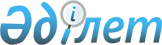 Об установлении цен на услуги, оказываемые предприятиями дошкольного воспитания и обучения Управления образования города АлматыПостановление акимата города Алматы от 26 мая 2015 года № 2/317. Зарегистрировано в Департаменте юстиции города Алматы 24 июня 2015 года № 1178

      В соответствии с Законом Республики Казахстан от 23 января 2001 года «О местном государственном управлении и самоуправлении в Республике Казахстан», пунктом 2 статьи 156 Закона Республики Казахстан от 1 марта 2011 года «О государственном имуществе» акимат города Алматы ПОСТАНОВЛЯЕТ:



      1. Установить цены на дополнительные платные услуги образовательного, оздоровительного характера, оказываемые предприятиями дошкольного воспитания и обучения Управления образования города Алматы, согласно приложению к настоящему постановлению.



      2. Управлению образования города Алматы обеспечить государственную регистрацию данного постановления в органах юстиции, его официальное опубликование в средствах массовой информации и размещение на интернет-ресурсе.



      3. Контроль за исполнением настоящего постановления возложить на заместителя акима города Алматы З. Аманжолову.



      4. Настоящее постановление вступает в силу со дня государственной регистрации в органах юстиции и вводится в действие по истечении десяти календарных дней после дня его первого официального опубликования.      Аким города Алматы                  А. Есимов

Приложение

к постановлению акимата

города Алматы

от 26 мая 2015 года № 2/317 Цены на дополнительные платные услуги

образовательного, оздоровительного характера,

оказываемые предприятиями дошкольного воспитания и обученияУправления образования города Алматы
					© 2012. РГП на ПХВ «Институт законодательства и правовой информации Республики Казахстан» Министерства юстиции Республики Казахстан
				№Наименова-

ние организа-

цииКом-

муни-

кацияЦе-

на (тен-

ге)Поз-

на-

ниеЦе-

на (тен-

ге)Твор-

чест-

воЦена (тен-

ге)Здо-

ровьеЦена (тен-

ге)Со-

циумЦе-

на (тен-

ге)1Государст-

венное коммунальное казенное предприятие «Ясли-сад №  3» Управления образования города АлматыАн-

глий-

ский язык1500Хо-

рео-

гра-

фия15002Государст-

венное коммунальное казенное предприятие «Ясли-сад № 4» Управления образования города АлматыХо-

рео-

гра-

фия15003Государст-

венное коммунальное казенное предприятие «Ясли-сад № 9» Управления образования города АлматыАн-

глий-

ский языкГрамматика1500

 

 1500Хо-

рео-

гра-

фияЛоги-

ка1500

 

 15004Государст-

венное коммунальное казенное предприятие «Ясли-сад № 12» Управления образования города АлматыАн-

глий-

ский язык1500Хо-

рео-

гра-

фия15005Государст-

венное коммунальное казенное предприятие «Ясли-сад № 15» Управления образования города АлматыАн-

глий-

ский язык1500Хо-

рео-

гра-

фия15006Государст-

венное коммунальное казенное предприятие «Ясли-сад № 16» Управления образования города АлматыАн-

глий-

ский язык1500Хо-

рео-

гра-

фия1500Каратэ15007Государст-

венное коммунальное казенное предприятие «Ясли-сад № 18» Управления образования города АлматыАн-

глий-

ский язык1500Хо-

рео-

гра-

фия15008Государст-

венное коммунальное казенное предприятие «Ясли-сад № 23» Управления образования города АлматыАн-

глий-

ский язык15009Государст-

венное коммунальное казенное предприятие «Ясли-сад № 27» Управления образования города АлматыАн-

глий-

ский язык1500Хо-

рео-

гра-

фия1500Лого-

пед150010Государст-

венное коммунальное казенное предприятие «Ясли-сад № 31» Управления образования города АлматыАн-

глий-

ский язык1500Хо-

рео-

гра-

фия150011Государст-

венное коммунальное казенное предприятие «Ясли-сад № 32» Управления образования города АлматыАн-

глий-

ский язык1500Хо-

рео-

гра-

фия150012Государст-

венное коммунальное казенное предприятие «Ясли-сад № 34» Управления образования города АлматыАн-

глий-

ский язык1500Хо-

рео-

гра-

фия1500Изо-

брази-

тель-

ное искус-

ство1500Лого-

пед150013Государст-

венное коммунальное казенное предприятие «Ясли-сад № 42» Управления образования города АлматыРито-

рикаАн-

глий-

ский язык1500

 1500Хо-

рео-

гра-

фия1500Изо-

брази-

тель-

ное искус-

ство150014Государст-

венное коммунальное казенное предприятие «Ясли-сад № 44» Управления образования города АлматыАн-

глий-

ский язык1500Хо-

рео-

гра-

фия150015Государст-

венное коммунальное казенное предприятие «Ясли-сад № 46» Управления образования города АлматыАн-

глий-

ский язык1500Хо-

рео-

гра-

фия1500Каратэ150016Государст-

венное коммунальное казенное предприятие «Ясли-сад № 50» Управления образования города АлматыАн-

глий-

ский язык1500Хо-

рео-

гра-

фия150017Государст-

венное коммунальное казенное предприятие «Ясли-сад № 51» Управления образования города АлматыАн-

глий-

ский язык1500Хо-

рео-

гра-

фия1500Изо-

брази-

тель-

ное искус-

ство150018Государст-

венное коммунальное казенное предприятие «Ясли-сад № 52» Управления образования города АлматыАн-

глий-

ский язык1500Хо-

рео-

гра-

фия1500Лого-

пед150019Государственное коммунальное казенное предприятие «Ясли-сад № 53» Управления образования города АлматыАн-

глий-

ский языкГрам-

матика1500

 

 150020Государст-

венное коммунальное казенное предприятие «Ясли-сад № 55» Управления образования города АлматыАн-

глий-

ский язык150021Государст-

венное коммунальное казенное предприятие «Ясли-сад № 56» Управления образования города АлматыАн-

глий-

ский язык1500Хо-

рео-

гра-

фия150022Государст-

венное коммунальное казенное предприятие «Ясли-сад № 57» Управления образования города АлматыАн-

глий-

ский язык1500Хо-

рео-

гра-

фия1500Казах-

ские нацио-

наль-

ные ин-

стру-

менты1500Аэро-

бика150023Государст-

венное коммунальноеказенное предприятие «Ясли-сад № 60» Управления образования города АлматыАн-

глий-

ский язык1500Хо-

рео-

гра-

фия1500Изо-

брази-

тель-

ное искус-

ствоРуко-

дель-

ное мастерство1500

 

 

 150024Государст-

венное коммунальноеказенное предприятие «Ясли-сад № 62» Управления образования города АлматыАн-

глий-

ский язык1500Хо-

рео-

гра-

фия 150025Государст-

венное коммунальное казенное предприятие«Ясли-сад № 63» Управления образования города АлматыАн-

глий-

ский язык1500Хо-

рео-

гра-

фия1500Каратэ150026Государст-

венное коммунальное казенное предприятие «Ясли-сад № 64» Управления образования города АлматыАн-

глий-

ский язык1500Хо-

рео-

гра-

фия1500Дом-

бра1500Каратэ150027Государст-

венное коммунальное казенное предприятие «Ясли-сад № 65» Управления образования города АлматыАн-

глий-

ский язык150028Государст-

венное коммунальное казенное предприятие «Ясли-сад № 69» Управления образования города АлматыАн-

глий-

ский язык1500Хо-

рео-

гра-

фия150029Государст-

венное коммунальное казенное предприятие «Ясли-сад № 75» Управления образования города АлматыХо-

рео-

гра-

фия150030Государст-

венное коммунальное казенное предприятие «Ясли-сад № 78» Управления образования города АлматыАн-

глий-

ский язык1500Хо-

рео-

гра-

фия1500Изо-

брази-

тель-

ное искус-

ство1500Лого-

пед150031Государст-

венное коммунальное казенное предприятие «Ясли-сад № 82» Управления образования города АлматыАн-

глий-

ский язык1500Хо-

рео-

гра-

фия1500Арт-

тера-

пия150032Государст-

венное коммунальное казенное предприятие «Ясли-сад № 87» Управления образования города АлматыАн-

глий-

ский язык1500Хо-

рео-

гра-

фия1500Изоб-

рази-

тель-

ное искус-

ство150033Государст-

венное коммунальное казенное предприятие «Ясли-сад № 88» Управления образования города АлматыАн-

глий-

ский язык1500Хо-

рео-

гра-

фияШах-

маты1500

 

 1500Йога150034Государст-

венное коммунальное казенное предприятие «Ясли-сад № 90» Управления образования города АлматыАн-

глий-

ский язык1500Хо-

рео-

гра-

фия1500Изоб-

рази-

тель-

ное искус-

ство150035Государст-

венное коммунальное казенное предприятие «Ясли-сад № 94» Управления образования города АлматыХо-

рео-

гра-

фия150036Государст-

венное коммунальное казенное предприятие «Ясли-сад № 96» Управления образования города АлматыАн-

глий-

ский язык1500Хо-

рео-

гра-

фия1500Лого-

пед150037Государст-

венное коммунальное казенное предприятие «Ясли-сад № 97» Управления образования города АлматыАн-

глий-

ский язык1500Хо-

рео-

гра-

фия1500Лого-

пед150038Государст-

венное коммунальное казенное предприятие «Ясли-сад № 98» Управления образования города АлматыАн-

глий-

ский языкТеат-

рали-

зация казах-

ских народ-

ных сказок1500

 1500Хо-

рео-

гра-

фия150039Государст-

венное коммунальное казенное предприятие «Ясли-сад № 100» Управления образования города АлматыАзбукаАн-

глий-

ский язык9001500Логи-

каКуби-

ки «Жу-

нис-

беко-

ва»Ком-

пью-

тер-

ная грам-

мати-

каХо-

рео-

гра-

фия900

 700

 

 

 1500

 

 

 

 1500Музыкаль-

ное искус-

ствоДош-

коль-

ный театр500

 

 

 700Спор-

тивная оздо-

рови-

тель-

ная гим-

насти-

каЛечеб-

ная физ-

куль-

тураМассажФито-

тера-

пия1100

 

 

 

 

 1100

 

 475

 475Лого-

пед100040Государст-

венное коммунальное казенное предприятие «Ясли-сад № 109» Управления образования города АлматыАн-

глий-

ский язык1500Хо-

рео-

гра-

фия1500Тэйк-

вандо1500Лого-

пед150041Государст-

венное коммунальное казенное предприятие «Ясли-сад № 112» Управления образования города АлматыАн-

глий-

ский язык1500Хо-

рео-

гра-

фия1500Изо-

брази-

тель-

ное искус-

ство150042Государст-

венное коммунальное казенное предприятие «Ясли-сад № 113» Управления образования города АлматыАн-

глий-

ский язык1500Хо-

рео-

гра-

фия150043Государст-

венное коммунальное казенное предприятие «Ясли-сад № 118» Управления образования города АлматыАн-

глий-

ский язык150044Государст-

венное коммунальное казенное предприятие «Ясли-сад № 119» Управления образования города АлматыАн-

глий-

ский язык1500Хо-

рео-

гра-

фия150045Государст-

венное коммунальное казенное предприятие «Ясли-сад № 121» Управления образования города АлматыАн-

глий-

ский язык1500Хо-

рео-

гра-

фия150046Государст-

венное коммунальное казенное предприятие «Ясли-сад № 128» Управления образования города АлматыХо-

рео-

гра-

фия150047Государст-

венное коммунальное казенное предприятие «Ясли-сад № 129» Управления образования города АлматыАн-

глий-

ский язык1500Хо-

рео-

гра-

фия1500Изо-

брази-

тель-

ное искус-

ствоДомбра1500

 

 

 1500Каратэ150048Государст-

венное коммунальное казенное предприятие «Ясли-сад № 131» Управления образования города АлматыАн-

глий-

ский язык150049Государст-

венное коммунальное казенное предприятие «Ясли-сад № 154» Управления образования города АлматыАн-

глий-

ский язык1500Хо-

рео-

гра-

фия150050Государст-

венное коммунальное казенное предприятие «Ясли-сад № 160» Управления образования города АлматыАн-

глий-

ский язык1500Хо-

рео-

гра-

фия1500Изо-

брази-

тель-

ное искус-

ство150051Государст-

венное коммунальное казенное предприятие «Ясли-сад № 167» Управления образования города АлматыАн-

глий-

ский язык1500Хо-

рео-

гра-

фия1500Домбра1500Таэк-

вондо150052Государст-

венное коммунальное казенное предприятие «Ясли-сад № 169» Управления образования города АлматыАн-

глий-

ский язык1500Хо-

рео-

гра-

фия150053Государст-

венное коммунальное казенное предприятие «Ясли-сад № 174» Управления образования города АлматыАн-

глий-

ский язык150054Государст-

венное коммунальное казенное предприятие «Ясли-сад № 178» Управления образования города АлматыАн-

глий-

ский язык1500Хо-

рео-

гра-

фия150055Государст-

венное коммунальное казенное предприятие «Ясли-сад № 179» Управления образования города АлматыАн-

глий-

ский язык1500Хо-

рео-

гра-

фия150056Государст-

венное коммунальное казенное предприятие «Ясли-сад № 180» Управления образования города АлматыАн-

глий-

ский язык1500Хо-

рео-

гра-

фия150057Государст-

венное коммунальное казенное предприятие «Ясли-сад № 181» Управления образования города АлматыАн-

глий-

ский язык1500Хо-

рео-

гра-

фия150058Государст-

венное коммунальное казенное предприятие «Ясли-сад № 182» Управления образования города АлматыАн-

глий-

ский язык1500Хо-

рео-

гра-

фия150059Государст-

венное коммунальное казенное предприятие «Ясли-сад № 185» Управления образования города АлматыАн-

глий-

ский язык1500Хо-

рео-

гра-

фия1500